РОССИЙСКАЯ  ФЕДЕРАЦИЯРЕСПУБЛИКА  КАРЕЛИЯСовет Кривопорожского сельского поселения РЕШЕНИЕ № 3-27-11327 сессия третьего созыва22 июня 2017 годаО внесении изменений в Решение Совета Кривопорожского сельского поселения «О бюджете Кривопорожского сельского поселения на 2017 год и плановый период 2018- 2019 года»В целях внесения изменений по уточнению доходов и расходов бюджета,                      Совет Кривопорожского сельского поселения РЕШИЛ:1. Внести в Решение Совета Кривопорожского сельского поселения «О бюджете Кривопорожского сельского поселения на 2017 год и плановый период 2018 -2019 года» от 27 декабря 2016 года № 3-23-106 (в редакции от 22.06.2017 № 3-27-113) следующие изменения: 1.1. пункт 1 изложить в следующей редакции:«Утвердить основные характеристики бюджета Кривопорожского сельского  поселения на 2017 год:1) прогнозируемый общий  объем  доходов  бюджета  Кривопорожского  сельского  поселения в сумме 6 609 750,00 рублей, в том числе межбюджетные трансферты     в   сумме 4 486 750,00 рублей;2)  общий  объем  расходов  бюджета Кривопорожского сельского поселения в сумме 6 722 850,00 рублей.      		3) дефицит бюджета Кривопорожского сельского поселения в сумме 113 100,00 рублей».1.2. приложение 4  изложить в следующей редакции:Приложение 4к решению Совета Кривопорожского сельского поселения "О бюджете Кривопорожского сельского поселения на 2017 год и плановый период 2018-2019 года"№ 3-23-106 от 27.12.2016г.(в редакции решения Совета Кривопорожского сельского поселения "О внесении изменений в решение Совета Кривопорожского сельского поселения "О бюджете Кривопорожского сельского поселения на 2017 год и плановый период 2018-2019  года""  от  22.06.2017г.  №  3-27-113 )Ведомственная структура расходов бюджета Кривопорожского сельского поселения по главным распорядителям бюджетных средств, разделам, подразделам и целевым статьям, группам и подгруппам видов расходов, классификации расходов бюджетных средств  на 2017 год.	                                                                                                                                                                               (рублей)1.3.  приложение 6  изложить в следующей редакции:Приложение 6к решению Совета Кривопорожского сельского поселения "О бюджете Кривопорожского сельского поселения на 2017 год и плановый период 2018-2019 года"№ 3-23-106 от 27.12.2016г.(в редакции решения Совета Кривопорожского сельского поселения "О внесении изменений в решение Совета Кривопорожского сельского поселения "О бюджете Кривопорожского сельского поселения на 2017 год и плановый период 2018-2019  года"        от  22.06.2017г.    № 3-27-113)Распределение бюджетных ассигнований по разделам, подразделам, целевым статьям, группам и подгруппам видов расходов классификации расходов бюджетов на 2017 год(рублей)1.4.  приложение 8  изложить в следующей редакции:Приложение 8к решению Совета Кривопорожского сельского поселения "О бюджете Кривопорожского сельского поселения на 2017 год и плановый период 2018-2019 года"№ 3-23-106  от 27.12.2016г.(в редакции решения Совета Кривопорожского сельского поселения "О внесении изменений в решение Совета Кривопорожского сельского поселения "О бюджете Кривопорожского сельского поселения на 2017 год и плановый период 2018-2019  года" От 22.06.2017г.  № 3-27-113)Источники финансирования дефицита бюджета Кривопорожского сельского поселения на 2017 года										(рублей)       2. Опубликовать настоящее решение в «Информационном бюллетене органов местного самоуправления Кривопорожского сельского поселения» и разместить на официальном сайте администрации Кривопорожского сельского поселения в информационно-телекоммуникационной сети «Интернет».       3.  Решение вступает в силу со дня его опубликования.Председатель Совета Кривопорожскогосельского  поселения 	                                                                                              М.Т.ЮхневичГлава Кривопорожскогосельского поселения                                                                                                               В.Л.ТылляНаименованиеКодыКодыКодыКодыКодыСумма на 2017 годНаименованиеведомственной классификацииведомственной классификацииведомственной классификацииведомственной классификацииведомственной классификацииСумма на 2017 годНаименованиеструктура расходовразделподразделцелевая статьявид расходаСумма на 2017 год1234567Администрация Кривопорожского сельского поселения Кемского муниципального района0136 722 850,00ОБЩЕГОСУДАРСТВЕННЫЕ ВОПРОСЫ013011 781 250,00Функционирование высшего должностного лица субъекта Российской Федерации и муниципального образования0130102686 880,00Глава муниципального образования (Расходы на выплаты персоналу государственных (муниципальных) органов)013010210С0011010120686 880,00Функционирование Правительства Российской Федерации, высших исполнительных органов государственной власти субъектов Российской Федерации, местных администраций0130104909 190,00Осуществление государственных полномочий Республики Карелия по созданию и обеспечению деятельности административных комиссий и определению перечня должностных лиц, уполномоченных составлять протоколы об административных правонарушениях (Иные закупки товаров, работ и услуг для обеспечения государственных (муниципальных) нужд)013010410000421402402 000,00Осуществление полномочий  органами местного самоуправления (Расходы на выплаты персоналу государственных (муниципальных) органов)013010410С0011040120653 640,00Осуществление полномочий  органами местного самоуправления (Иные закупки товаров, работ и услуг для обеспечения государственных (муниципальных) нужд)013010410С0011040240245 550,00Осуществление полномочий  органами местного самоуправления (Исполнение судебных актов)013010410С00110408306 500,00Осуществление полномочий  органами местного самоуправления (Уплата налогов, сборов и иных платежей)013010410С00110408501 500,00Обеспечение деятельности финансовых, налоговых и таможенных органов и органов финансового (финансово-бюджетного) надзора013010661 000,00Осуществление полномочий (межбюджетный трансферт) по формированию, утверждению, исполнению и контролю за исполнением бюджетов (межбюджетный трансферт) (Иные межбюджетные трансферты)013010609С006421054061 000,00Обеспечение проведения выборов и референдумов013010779 500,00Проведение выборов депутатов представительного органа муниципального образования (Специальные расходы)0130107100007108088079 500,00Другие общегосударственные вопросы013011344 680,00Мероприятия по содержанию, ремонту имущества составляющего муниципальную казну (Уплата налогов, сборов и иных платежей)0130113050017305085024 800,00Мероприятия по опубликованию (обнародованию) правовых актов и доведение информации до населения (Иные закупки товаров, работ и услуг для обеспечения государственных (муниципальных) нужд)0130113100007204024019 880,00НАЦИОНАЛЬНАЯ ОБОРОНА0130298 000,00Мобилизационная и вневойсковая подготовка013020398 000,00Осуществление первичного воинского учета на территориях, где отсутствуют военные комиссариаты (Расходы на выплаты персоналу государственных (муниципальных) органов)0130203100005118012081 000,00Осуществление первичного воинского учета на территориях, где отсутствуют военные комиссариаты (Иные закупки товаров, работ и услуг для обеспечения государственных (муниципальных) нужд)0130203100005118024017 000,00НАЦИОНАЛЬНАЯ ЭКОНОМИКА013041 712 260,00Дорожное хозяйство (дорожные фонды)01304091 712 260,00Субсидия на реализацию мероприятий госпрограммы Республики Карелия "Развитие транспортной системы" в целях содержания и ремонта дорог (Иные закупки товаров, работ и услуг для обеспечения государственных (муниципальных) нужд)01304091100143180240536 750,00Содержание дорог общего пользования и инженерных сооружений на них в границах населенных пунктов муниципального образования (Иные закупки товаров, работ и услуг для обеспечения государственных (муниципальных) нужд)01304091100173210240329 912,00Капитальный ремонт, ремонт дорог общего пользования и инженерных сооружений на них в границах населенных пунктов муниципального образования (Иные закупки товаров, работ и услуг для обеспечения государственных (муниципальных) нужд)01304091100173220240625 898,00Мероприятия по поддержанию необходимого уровня освещенности дорог общего пользования и инженерных сооружений на них в границах населенных пунктов муниципального образования (Иные закупки товаров, работ и услуг для обеспечения государственных (муниципальных) нужд)01304091100173230240160 000,00Софинансирование мероприятий в рамках субсидии госпрограммы Республики Карелия "Развитие транспортной системы" в целях содержания и ремонта дорог (Иные закупки товаров, работ и услуг для обеспечения государственных (муниципальных) нужд)013040911001S318024059 700,00ЖИЛИЩНО-КОММУНАЛЬНОЕ ХОЗЯЙСТВО01305523 940,00Жилищное хозяйство013050111 940,00Муниципальная программа "Обеспечение жильем и повышение качества жилищно-коммунальных услуг на территории Кемского района" на 2017-2019 годы013050108       11 940,00Ремонт муниципального жилищного фонда (Иные закупки товаров, работ и услуг для обеспечения государственных (муниципальных) нужд)0130501080017362024011 480,00Ремонт муниципального жилищного фонда (Исполнение судебных актов)01305010800173620830460,00Ремонт муниципального жилищного фонда (Уплата налогов, сборов и иных платежей)013050108001736208500,00Коммунальное хозяйство0130502269 000,00Подвоз воды населению (Иные закупки товаров, работ и услуг для обеспечения государственных (муниципальных) нужд)01305021000073020240269 000,00Другие вопросы в области жилищно-коммунального хозяйства0130505243 000,00Муниципальная программа "Обеспечение жильем и повышение качества жилищно-коммунальных услуг на территории Кемского района" на 2017-2019 годы013050508       243 000,00Основное мероприятие "Обеспечение и реализация мероприятий по жилищному хозяйству"013050508001     243 000,00Участие в фонде капитального ремонта как собственника муниципального жилья (Иные закупки товаров, работ и услуг для обеспечения государственных (муниципальных) нужд)01305050800173610240243 000,00КУЛЬТУРА, КИНЕМАТОГРАФИЯ013082 208 000,00Культура01308012 200 000,00Мероприятие по деятельности культурных учреждений и центров культуры (Субсидии бюджетным учреждениям)013080102103744306102 177 000,00Мероприятия по компенсационным выплатам на  оплату жилой площади с отоплением и освещением специалистам муниципальных учреждений, работающим и проживающим за пределами города Кемь (Субсидии бюджетным учреждениям)0130801021038501061023 000,00Другие вопросы в области культуры, кинематографии01308048 000,00Осуществление полномочий (межбюджетный трансферт) поселений по бухгалтерскому обслуживанию переданных полномочий поселений по решению вопросов местного значения в области культуры (Иные межбюджетные трансферты)013080402С00642305408 000,00СОЦИАЛЬНАЯ ПОЛИТИКА01310399 400,00Пенсионное обеспечение0131001399 400,00Доплаты к трудовым пенсиям (Публичные нормативные социальные выплаты гражданам)01310010410184900310399 400,00ИТОГО:000000000000006 722 850,00НаименованиеКодыКодыКодыКодыСумма на 2017 годНаименованиеведомственной классификацииведомственной классификацииведомственной классификацииведомственной классификацииСумма на 2017 годНаименованиеразделподразделцелевая статьявид расходаСумма на 2017 год134567ОБЩЕГОСУДАРСТВЕННЫЕ ВОПРОСЫ011 781 250,00Функционирование высшего должностного лица субъекта Российской Федерации и муниципального образования0102686 880,00Глава муниципального образования (Расходы на выплаты персоналу государственных (муниципальных) органов)010210С0011010120686 880,00Функционирование Правительства Российской Федерации, высших исполнительных органов государственной власти субъектов Российской Федерации, местных администраций0104909 190,00Осуществление государственных полномочий Республики Карелия по созданию и обеспечению деятельности административных комиссий и определению перечня должностных лиц, уполномоченных составлять протоколы об административных правонарушениях (Иные закупки товаров, работ и услуг для обеспечения государственных (муниципальных) нужд)010410000421402402 000,00Осуществление полномочий  органами местного самоуправления (Расходы на выплаты персоналу государственных (муниципальных) органов)010410С0011040120653 640,00Осуществление полномочий  органами местного самоуправления (Иные закупки товаров, работ и услуг для обеспечения государственных (муниципальных) нужд)010410С0011040240245 550,00Осуществление полномочий  органами местного самоуправления (Исполнение судебных актов)010410С00110408306 500,00Осуществление полномочий  органами местного самоуправления (Уплата налогов, сборов и иных платежей)010410С00110408501 500,00Обеспечение деятельности финансовых, налоговых и таможенных органов и органов финансового (финансово-бюджетного) надзора010661 000,00Осуществление полномочий (межбюджетный трансферт) по формированию, утверждению, исполнению и контролю за исполнением бюджетов (межбюджетный трансферт) (Иные межбюджетные трансферты)010609С006421054061 000,00Обеспечение проведения выборов и референдумов010779 500,00Проведение выборов депутатов представительного органа муниципального образования (Специальные расходы)0107100007108088079 500,00Другие общегосударственные вопросы011344 680,00Мероприятия по содержанию, ремонту имущества составляющего муниципальную казну (Уплата налогов, сборов и иных платежей)0113050017305085024 800,00Мероприятия по опубликованию (обнародованию) правовых актов и доведение информации до населения (Иные закупки товаров, работ и услуг для обеспечения государственных (муниципальных) нужд)0113100007204024019 880,00НАЦИОНАЛЬНАЯ ОБОРОНА0298 000,00Мобилизационная и вневойсковая подготовка020398 000,00Осуществление первичного воинского учета на территориях, где отсутствуют военные комиссариаты (Расходы на выплаты персоналу государственных (муниципальных) органов)0203100005118012081 000,00Осуществление первичного воинского учета на территориях, где отсутствуют военные комиссариаты (Иные закупки товаров, работ и услуг для обеспечения государственных (муниципальных) нужд)0203100005118024017 000,00НАЦИОНАЛЬНАЯ ЭКОНОМИКА041 712 260,00Дорожное хозяйство (дорожные фонды)04091 712 260,00Субсидия на реализацию мероприятий госпрограммы Республики Карелия "Развитие транспортной системы" в целях содержания и ремонта дорог (Иные закупки товаров, работ и услуг для обеспечения государственных (муниципальных) нужд)04091100143180240536 750,00Содержание дорог общего пользования и инженерных сооружений на них в границах населенных пунктов муниципального образования (Иные закупки товаров, работ и услуг для обеспечения государственных (муниципальных) нужд)04091100173210240329 912,00Капитальный ремонт, ремонт дорог общего пользования и инженерных сооружений на них в границах населенных пунктов муниципального образования (Иные закупки товаров, работ и услуг для обеспечения государственных (муниципальных) нужд)04091100173220240625 898,00Мероприятия по поддержанию необходимого уровня освещенности дорог общего пользования и инженерных сооружений на них в границах населенных пунктов муниципального образования (Иные закупки товаров, работ и услуг для обеспечения государственных (муниципальных) нужд)04091100173230240160 000,00Софинансирование мероприятий в рамках субсидии госпрограммы Республики Карелия "Развитие транспортной системы" в целях содержания и ремонта дорог (Иные закупки товаров, работ и услуг для обеспечения государственных (муниципальных) нужд)040911001S318024059 700,00ЖИЛИЩНО-КОММУНАЛЬНОЕ ХОЗЯЙСТВО05523 940,00Жилищное хозяйство050111 940,00Муниципальная программа "Обеспечение жильем и повышение качества жилищно-коммунальных услуг на территории Кемского района" на 2017-2019 годы050108       11 940,00Ремонт муниципального жилищного фонда (Иные закупки товаров, работ и услуг для обеспечения государственных (муниципальных) нужд)0501080017362024011 480,00Ремонт муниципального жилищного фонда (Исполнение судебных актов)05010800173620830460,00Ремонт муниципального жилищного фонда (Уплата налогов, сборов и иных платежей)050108001736208500,00Коммунальное хозяйство0502269 000,00Подвоз воды населению (Иные закупки товаров, работ и услуг для обеспечения государственных (муниципальных) нужд)05021000073020240269 000,00Другие вопросы в области жилищно-коммунального хозяйства0505243 000,00Муниципальная программа "Обеспечение жильем и повышение качества жилищно-коммунальных услуг на территории Кемского района" на 2017-2019 годы050508       243 000,00Основное мероприятие "Обеспечение и реализация мероприятий по жилищному хозяйству"050508001     243 000,00Участие в фонде капитального ремонта как собственника муниципального жилья (Иные закупки товаров, работ и услуг для обеспечения государственных (муниципальных) нужд)05050800173610240243 000,00КУЛЬТУРА, КИНЕМАТОГРАФИЯ082 208 000,00Культура08012 200 000,00Мероприятие по деятельности культурных учреждений и центров культуры (Субсидии бюджетным учреждениям)080102103744306102 177 000,00Мероприятия по компенсационным выплатам на  оплату жилой площади с отоплением и освещением специалистам муниципальных учреждений, работающим и проживающим за пределами города Кемь (Субсидии бюджетным учреждениям)0801021038501061023 000,00Другие вопросы в области культуры, кинематографии08048 000,00Осуществление полномочий (межбюджетный трансферт) поселений по бухгалтерскому обслуживанию переданных полномочий поселений по решению вопросов местного значения в области культуры (Иные межбюджетные трансферты)080402С00642305408 000,00СОЦИАЛЬНАЯ ПОЛИТИКА10399 400,00Пенсионное обеспечение1001399 400,00Доплаты к трудовым пенсиям (Публичные нормативные социальные выплаты гражданам)10010410184900310399 400,00ИТОГО:00000000000006 722 850,00№ пунктаНаименованиеКод классификации источников финансирования дефицитов бюджетов Российской ФедерацииКод классификации источников финансирования дефицитов бюджетов Российской ФедерацииКод классификации источников финансирования дефицитов бюджетов Российской ФедерацииКод классификации источников финансирования дефицитов бюджетов Российской ФедерацииКод классификации источников финансирования дефицитов бюджетов Российской ФедерацииКод классификации источников финансирования дефицитов бюджетов Российской ФедерацииКод классификации источников финансирования дефицитов бюджетов Российской ФедерацииКод классификации источников финансирования дефицитов бюджетов Российской ФедерацииСумма на 2016 год№ пунктаНаименованиеКод классификации источников финансирования дефицитов бюджетов Российской ФедерацииКод классификации источников финансирования дефицитов бюджетов Российской ФедерацииКод классификации источников финансирования дефицитов бюджетов Российской ФедерацииКод классификации источников финансирования дефицитов бюджетов Российской ФедерацииКод классификации источников финансирования дефицитов бюджетов Российской ФедерацииКод классификации источников финансирования дефицитов бюджетов Российской ФедерацииКод классификации источников финансирования дефицитов бюджетов Российской ФедерацииКод классификации источников финансирования дефицитов бюджетов Российской ФедерацииСумма на 2016 год123333333341.Источники внутреннего финансирования дефицитов бюджетов01301000000000000000113 100,00Изменение остатков средств на счетах по учёту средств бюджетов01301050000000000000113 100,00ИТОГО ИСТОЧНИКОВ  ФИНАНСИРОВАНИЯ ДЕФИЦИТА БЮДЖЕТА-113 100,00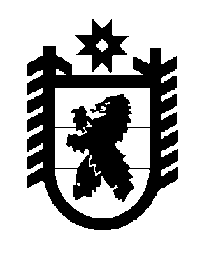 